Специальное предложение!Студия  дизайна "Хамелеон" приглашает вас к совместной реализации дизайн-проекта вашего жилья либо любого другого помещения. Мы предоставляем такой комплект документов, с которым вам не потребуется сопровождение.Стоимость услуг за дизайн проект составляет - 12 у.е ,( в эту сумму входит архитектурно-пространственное решение, полный комплект чертежей, колористическое решение, макет-коллаж с детальной проработкой материалов, текстур и мебели, развертка  стен с предложенными материалами),при желании проект дополняется 3-D визуализацией дополнительно 5 у.е. за м2 (предлагаем делать не всю квартиру , а только ключевые зоны).Телефон: +375(29)-643-21-27;
                 +375(29)-179-79-09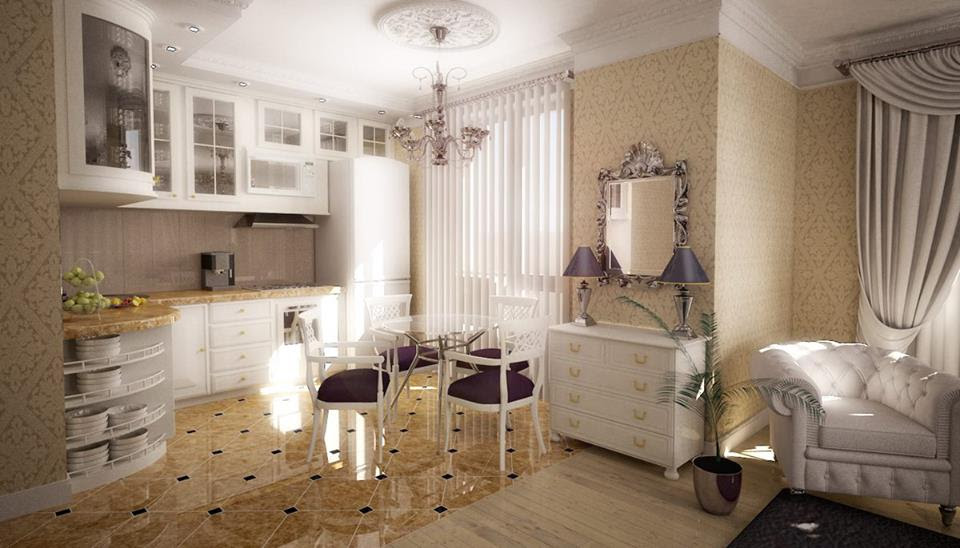 